Добрый день, группа П- 19п/оПрошу всех зарегистрироваться бесплатно в программе ZOOM для проведения видеоуроковСегодня продолжаем тему «Лепка» Нужно:Найти в интернете сайт «Лепка из пластилина, глины, гипса и других материалов. В разделе «Лепка прямолинейных и круглых форм» прочитайте последовательность выполнения орнамента в круге и прямоугольнике.Выполните по образцу только одну (круглую или прямоугольную) орнаментальную работу. Рисунки можете увеличивать, взявшись за уголок и растягивая по диагонали.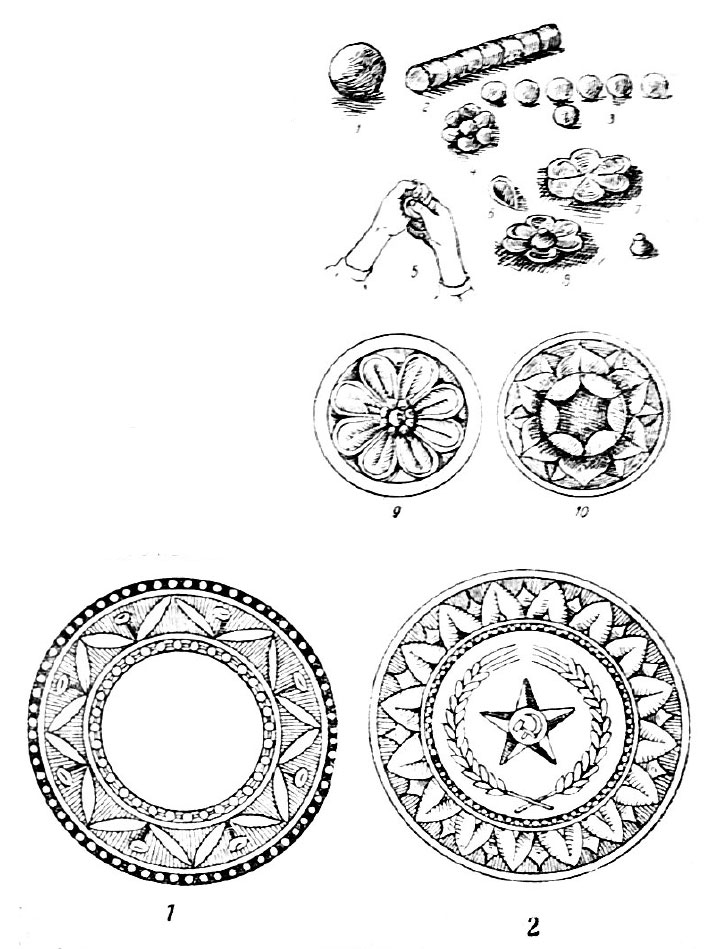 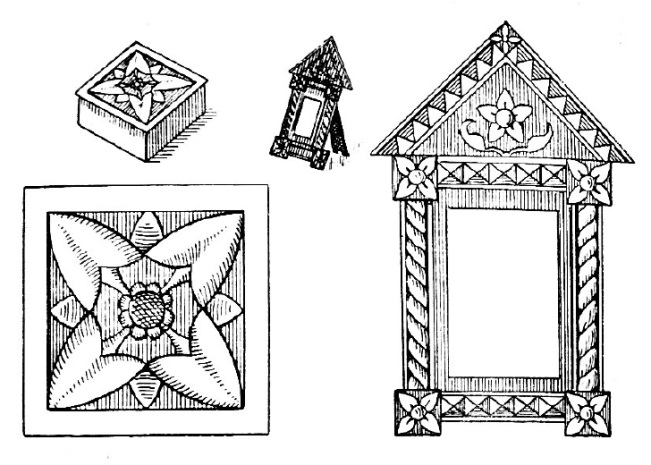 